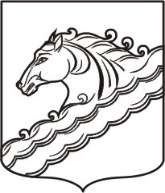 администрация РЯЗАНСКОГО сельского поселения Белореченского районапостановлениеот 27.12.2022                                                                                                                       № 160станица РязанскаяОб утверждении схемы теплоснабжения Рязанского сельского поселения Белореченского района Краснодарского краяна период с 2022 по 2032 годВ связи с первоочередными мероприятиями по созданию и развитию централизованных систем теплоснабжения, повышению надежности функционирования этих систем и обеспечению комфортных и безопасных условий для проживания людей в Рязанском сельском поселении Белореченского района,  руководствуясь Федеральным законом от 6 октября 2003 года № 131-ФЗ «Об общих принципах организации местного самоуправления в Российской Федерации», Федеральным законом от 27 июля 2010 года №190-ФЗ «О теплоснабжении», постановлением правительства Российской Федерации 22 февраль 2012 года №154 «О требованиях к схемам теплоснабжения, порядку их разработки и утверждения», руководствуясь статьей 32 Устава Рязанского сельского поселения Белореченского района, п о с т а н о в л я ю:	1. Утвердить схемы теплоснабжения Рязанского сельского поселения Белореченского района на период до 2032 года (прилагается).	2. Контроль за выполнением постановления возложить на заместителя главы администрации Рязанского сельского поселения Белореченского района Ю.В.Жгулеву.	3. Постановление вступает в силу со дня его подписания.Глава Рязанского сельского поселенияБелореченского района                                                                     А.П.Бригидин